Merci de bien vouloir cocher la case employeur

Pour vous aider à remplir la fiche de poste, vous pouvez vous référer à la page d'information de l'Intra. 
FICHE DE POSTE
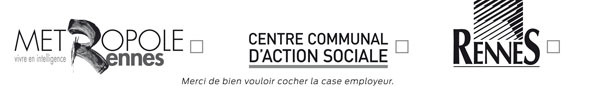 DomaineInterventions techniquesInterventions techniquesInterventions techniquesInterventions techniquesInterventions techniquesFamilleInfrastructuresInfrastructuresInfrastructuresInfrastructuresInfrastructuresMétier TechnicienTechnicienTechnicienTechnicienTechnicienIntitulé du poste Technicien(ne) travaux entrepriseTechnicien(ne) travaux entrepriseTechnicien(ne) travaux entrepriseTechnicien(ne) travaux entrepriseTechnicien(ne) travaux entrepriseCadre statutaireFilière
2 filières possibles, si missions le permettentCatégorieCadre d'emploiNiveau de classification du poste
(si besoin)Cadre statutaireTechniqueBTechnicienP2Date de mise à jour de la fiche de poste21/12/202221/12/202221/12/202221/12/202221/12/2022N° de référence du poste16 11416 11416 11416 11416 114Pôle Pôle Ingénierie et Services UrbainsPôle Ingénierie et Services UrbainsPôle Ingénierie et Services UrbainsDirection Direction de la VoirieMissionsPrincipales missions pour le compte de Rennes Métropole :> Aménagement, maintenance, entretien des voies, dépendances et des ouvrages d'art,> Gestion du domaine routier métropolitain, en lien avec les communes,> Amélioration de la sécurité routière et gestion du trafic,> Maintenance et amélioration de l'éclairage public et de la signalisation lumineuse,> Défense extérieure contre l'incendie.Principales missions pour le compte de la Ville de Rennes :> Gestion du domaine au titre du pouvoir de police de la circulation et du stationnement,> Gestion du stationnement payant sur voirie,> Nettoyage du domaine de voirie, des places, des marchés et des sanitaires publics,> Lutte contre les tags et l'affichage sauvage,>.Conseils, prestations techniques et logistique sur la programmation événementielle de la Ville de Rennes.Direction Direction de la VoirieEffectif487ServicePlateforme voirie de RennesMissionsExploitation, maintenance et amélioration de la voirie (secteur Rennes)ServicePlateforme voirie de RennesEffectif104Agent : nom, prénom et matriculepour les recrutements seulementSituation hiérarchique Fonction de son responsable hiérarchique direct (n+1) Situation hiérarchique Le responsable de l’unité travaux entreprisesSituation hiérarchique Nombre d'agents sous sa responsabilitéSituation hiérarchique 0Situation hiérarchique Nombre d'agents encadrés directement par lui (n-1) Situation hiérarchique 0Relations fonctionnelles internes et externes de l'agentAu sein de sa DirectionRelations fonctionnelles internes et externes de l'agentAvec tous les services de la Direction de la VoirieRelations fonctionnelles internes et externes de l'agentAu sein de la Ville, du CCAS et de Rennes MétropoleRelations fonctionnelles internes et externes de l'agentDEI, DA, SIG, DRIS, DMT…Relations fonctionnelles internes et externes de l'agentAvec les élusRelations fonctionnelles internes et externes de l'agentDe la Ville de Rennes et de Rennes MétropoleRelations fonctionnelles internes et externes de l'agentEn externeRelations fonctionnelles internes et externes de l'agentEntreprises de fournitures de matériaux et matériel, Entreprises de travaux, Services de transport (Kéolis,…), Riverains, Bureaux d'étude, Concessionnaires de réseaux (ENEDIS, ENGIE, Eau du Bassin Rennais,…)Attributions du poste  (finalité générale du poste)Le technicien travaux entreprise assure la conduite d'opération et la maîtrise d'œuvre (étude et travaux) pour les opérations de maintenance et d'amélioration de voirie réalisées par les entreprises.Il participe au diagnostic du patrimoine et à l'élaboration des programmes de travaux en concertation avec les élus, les directions de quartier et les concessionnaires.Missions de l’agentMissions de l’agentMission 1 (10%)Gestion du patrimoine de voirie et de signalisationActivitésTâches Instruction des projetsFormuler des avis aux différentes étapes des projets (avant-projet, projet, réception)Instruction des projetsParticiper à la définition des futures limites public/privéInstruction des projetsVeiller aux modalités de maintenance ultérieures, et à l'officialisation des conventions en cas de servitude de passage publicÉlaboration du diagnostic et du programme de travauxIl participe au diagnostic de l'état des voiries et de la signalisation afin d'anticiper les rénovations nécessaires. Les rues à rénover sont classées en fonction de l'état d'urgence.Élaboration du diagnostic et du programme de travauxIl participe à l'élaboration des programmes de travaux de maintenance (améliorations de voiries, grosses réparations, constructions de trottoirs…)Suivi des demandesIl instruit les demandes des riverains liées aux opérations (réclamations, demandes d'aménagement, problème de sécurité en lien avec la Direction de la Voirie Service Gestion Trafic et Sécurité.AstreintesIl peut être amené à participer à l'astreinte voirie et à la viabilité hivernale en tant que responsable d'astreinte. Mission 2 (45%)Conduite d'opération pour les travaux réalisés en entrepriseActivités Tâches Conduite d'opération Il définit le programme, et l'enveloppe des travaux. Conduite d'opération Il prévoit les éventuels besoins en fournitures.Conduite d'opération Il prépare les pièces techniques des éventuels petits marchés nécessaires à la réalisation des travaux.Conduite d'opération Il remplit les formalités administratives (demande de coordination SPS, permis d'aménager…)Conduite d'opération Il met en œuvre la communication adaptée à l'opération (panneaux, courriers info riverains, réunions publiques…)Conduite d'opération Il assure la réception des travaux (y compris la rédaction des Procès-verbaux de réception de travaux avec les entreprises), et le suivi de la garantie de parfait achèvement, dans le respect de la commande publique.Mission 3 (45%)Maîtrise d'œuvre pour les travaux réalisés en entreprise ou en régieActivités Tâches Maîtrise d'œuvreétude Il établit les DT/DICT + diagnostics amiante/HAP et consulte les gestionnaires. Il commande les diagnostics amiante avant travaux.Maîtrise d'œuvreétude Il réalise les études, élabore les plans et établit les estimations en lien avec les communes.Maîtrise d'œuvretravauxIl établit les Ordres de Service pour les entreprises ou les bons de travaux pour la régie.Maîtrise d'œuvretravauxIl s'assure des bonnes conditions de réalisation des travaux : mesure de police et de sécurité routière et piétonne aux abords et sur le chantier, sécurité du travail en liaison avec les entreprises, respect de la procédure DT-DICT…Maîtrise d'œuvretravauxIl contrôle la bonne mise en œuvre des travaux en conformité avec le CCTP, la qualité globale des travaux assurés par entreprises (qualité des matériaux, de leur mise en œuvre, délais etc.), le bon déroulement des travaux, les relations avec les riverains et habitants… Maîtrise d'œuvretravauxIl organise et anime les réunions de chantier.Maîtrise d'œuvretravauxIl établit les attachements des travaux réalisés pour les travaux des marchés d'entretien sur bordereau de prix unitaires.Maîtrise d'œuvretravauxIl établit les Dossiers des Ouvrages Exécutés (DOE), et contribue à la mise à jour des bases patrimoine et topo.Mission de remplacement ou de suppléanceTechnicien travaux entrepriseResponsable de l’unité travaux entreprisesContraintes du poste Ex : exposition au bruit, déplacements fréquents, manutentions lourdes…Le technicien peut être amené ponctuellement à suivre des travaux en dehors de ses horaires. (Tôt le matin, soirée, nuit)Compétences liées au poste Compétences liées au poste Connaissances et savoir-faire souhaitésConnaissances techniques dans le domaine de la voirie urbaine et routière, et de la signalisation routièreConnaissances et savoir-faire souhaitésConnaissance du code de la commande publiqueConnaissances et savoir-faire souhaitésMaîtrise des outils informatiques standards (word, excel, outlook, Autocad…) et capacité à s'adapter aux outils métiers (GIMA, Arcgis, QGIS…)Autres pré-requis pour exercer les missions ex : diplôme, expériences…Permis B exigéAutres pré-requis pour exercer les missions ex : diplôme, expériences…DisponibilitéAutres pré-requis pour exercer les missions ex : diplôme, expériences…Esprit d'initiativeAutres pré-requis pour exercer les missions ex : diplôme, expériences…Aptitude au travail en équipeEnvironnement du poste Environnement du poste Horaires Horaires fixes personnalisables (en cohérence avec les horaires de la plateforme)Possibilité d'heures supplémentaires, travail en horaires décalés, travail de nuitTélétravail Télétravail possible sous réserve des nécessités de serviceTemps de travail37h30 / semaine + 15 jours de RTTLieu de travailPlateforme Rennes – 71 rue Dupont des LogesEléments de rémunération liés au poste 
(NBI …)RASConditions particulières d'exercice des missions
ex. poste itinérant, astreintes…Poste à temps plein Participation à l’astreinte voirieMoyens matériels spécifiquesTéléphone portableDotation vestimentaireParka – chaussures et bottes de sécurité - casqueFonction correspondant 
Les fiches de tâches sont disponibles sur l'IntraCocher les missions assuréesApprovisionnements - commandeFonction correspondant 
Les fiches de tâches sont disponibles sur l'IntraCocher les missions assuréesDocumentationFonction correspondant 
Les fiches de tâches sont disponibles sur l'IntraCocher les missions assuréesRestauration / PDAFonction correspondant 
Les fiches de tâches sont disponibles sur l'IntraCocher les missions assuréesMoyens de l'administrationFonction correspondant 
Les fiches de tâches sont disponibles sur l'IntraCocher les missions assuréesInformatiqueFonction correspondant 
Les fiches de tâches sont disponibles sur l'IntraCocher les missions assuréesCoriolisFonction correspondant 
Les fiches de tâches sont disponibles sur l'IntraCocher les missions assuréesPropretéFonction correspondant 
Les fiches de tâches sont disponibles sur l'IntraCocher les missions assuréesCongésFonction correspondant 
Les fiches de tâches sont disponibles sur l'IntraCocher les missions assuréesFormationMissions de sécurité au travailCocher les missions assuréesAssistant de préventionMissions de sécurité au travailCocher les missions assuréesCoordonnateur de site / responsable d'établissementMissions de sécurité au travailCocher les missions assuréesChargé d'évacuationPrincipaux interlocuteurs de l'agent 
Correspondant formationPrincipaux interlocuteurs de l'agent 
Correspondant congésPrincipaux interlocuteurs de l'agent 
Correspondant restauration / PDAPrincipaux interlocuteurs de l'agent 
Correspondant de service (service paie situations administratives)Principaux interlocuteurs de l'agent 
Correspondant informatiquePrincipaux interlocuteurs de l'agent 
Assistant de préventionPrincipaux interlocuteurs de l'agent 
Chargé(e) de ressources humainesSylvie TEXIERValidation du chef de serviceNom : Sylvain ANDREDate : 21 décembre 2022Validation du chargé RHNom : Sylvie TEXIERDate : 